

Sunday June 7 Online Worship Service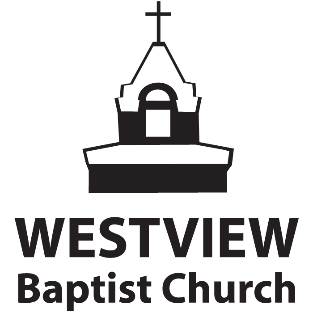 Welcome to our worship service this Sunday morning.  As we wait for a time in the future when we can all be together again in our building we bring our worship to God together, from wherever we are today.  We invite you to follow this outline as we bring our praise and adoration to God, and open our hearts to what His word has to say to us from the book of First John.
-------------------------------------------------------------------------------------------------------------------------------------------------GIVING:We thank you for your generosity and your faithfulness in giving, but we know that during this time there are many financial needs as a church family. We also know that giving is an integral part of worship and something we want to encourage you all to stay active in doing. We have made it simple to be able to still give through Push Pay (our electronic giving platform.) You can give on our website, or through the PushPay app, or by using e-transfer.  You may also mail a cheque to the church, but please do not bring cash to the building. Let’s pray: 
“Father, we are aware that there is a lot of uncertainty in our world right now, but we recognize in this time you still call us to a life of worship, to a life of trust and obedience. We pray that during this time our worship will continue through giving, knowing that the work of ministry is not done. Use the generosity of your people to fuel the advance of the gospel so that more will come to know Jesus as Lord & Saviour. CLICK HERE TO GIVEOUR SUNDAY WORSHIP SERVICE 
We encourage you to begin your worship time today by clicking on the video below. The Westview Worship team will lead us and we hope these songs will draw you into His presence as you sing them, and help prepare you to hear from God’s word.Tyler will then bring us a few announcements, and then Dayle will continue our study of the book of First John.  We invite you to join us in celebrating Communion at the end of the sermon. God bless you today. Click here to watch the worship team, the announcements and the sermon------------------------------------------------------------------------------------------------------------------------------------------------

YOUTH MINISTRY SECTION - Click Here-------------------------------------------------------------------------------------------------------------------------------------------------CHILDREN’S MINISTRY SECTION - Click Here-------------------------------------------------------------------------------------------------------------------------------------------------